CONSIGLIO ORIENTATIVO A.S. 2021/2022Ai genitori dell’alunno/a ____________________________________classe _______sez. _______Il Consiglio di Classe:nell’ambito delle attività di orientamento, al fine di aiutare l’alunno/a nella scelta scolastica successiva, comunica quanto segue:   In base alle osservazioni effettuate durante il percorso scolastico e formativo, l’alunno/a ha evidenziato:In ambito disciplinare l’alunno/a ha mostrato interesse per le seguenti aree:In base a quanto sopra evidenziato, al percorso formativo compiuto dall'alunno/a nell'arco del triennio, al rendimento scolastico globale e alle competenze evidenziate, il Consiglio di Classe formula il seguente consiglio orientativo:Iscrizione a: □ un Liceo: 					Tipologia________________________________ □ un Istituto Tecnico: 			Tipologia ________________________________□ un Istituto Professionale:               		Tipologia_________________________________□ Formazione ProfessionaleIl Coordinatore di classe							     La Dirigente Scolastica______________________			                                                                Adele Porta(La firma è omessa ai sensi dell’articolo 3comma 2 del D.lgs 12/2/1993, n. 39)ISTITUTO COMPRENSIVO STATALE“Paride Del Pozzo” Via S. Spirito, 6 - PIMONTE (NA) - C.A.P.: 80050 - Tel: 0818792130 -  Fax: 0818749957 NAIC86400X@istruzione.it - http://www.icsdelpozzo.edu.it PEC: NAIC86400X@pec.istruzione.itC.MEC. NAIC86400X                                                      C.F. 82008870634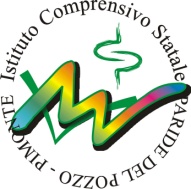 un atteggiamentonei confronti delle attività didattico-educative□ serio e responsabile□ responsabile		□ abbastanza responsabile□ superficiale		un impegnonello studio□ costante□ abbastanza costante		□ discontinuo□ limitato		un’autonomianell’apprendimento□ valida ed efficace□ adeguata		□ accettabile□ da consolidare		□ area letteraria□ area linguistica□ area scientifica□ area tecnico-operativa□ area artistico-espressiva□ area musicale□ area motoria